ПРИЛОЖЕНИЕ 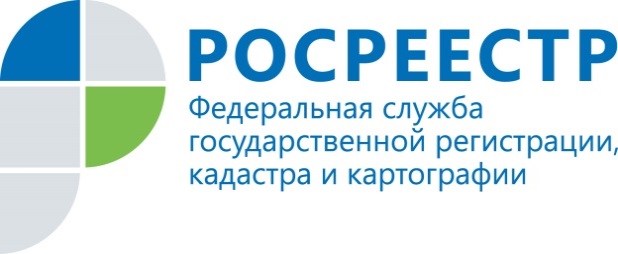 ПРЕСС-РЕЛИЗ27.02.2020 г. Управление Росреестра по Удмуртии: с 1 марта Завьяловский отдел прекращает свою деятельностьУправление Росреестра по Удмуртской Республике информирует, что на основании Приказа Управления Росреестра по Удмуртской Республике от 13.12.2019 № П/184 «Об утверждения и введения в действие структуры и штатного расписания» Завьяловский отдел Управления Росреестра по Удмуртской Республике с 01.03.2020 прекращает свою деятельность.По вопросам государственного кадастрового учета и государственной регистрации прав на объекты недвижимости, расположенные на территории Завьяловского района, рекомендуем обращаться в аппарат Управления Росреестра по Удмуртской Республике по адресу: г.Ижевск, ул.Пушкинская, 120, (телефон: 22-32-57)  или по адресу электронной почты: office@r18.rosreestr.ru.Контакты для СМИПресс-служба Управления Росреестра по Удмуртской Республике8 (3412)78-63-56pressa@r18.rosreestr.ruhttps://rosreestr.ruhttps://vk.com/club161168461г.Ижевск, ул. М. Горького, 56.